Library ResearchOnline Guide: MSU Library ResearchStarting from the library website lib.montana.edu, click FindClick GuidesSearch for Library ResearchOr go to the URL guides.lib.montana.edu/LibraryResearch Quick Search: ArticlesSearch for Articles in CatSearchStarting from the library website lib.montana.edu, enter search terms in the CatSearch box. Limit to Articles on the search results page. Explore options to limit to 'Peer reviewed', by subject, author, date and others. 

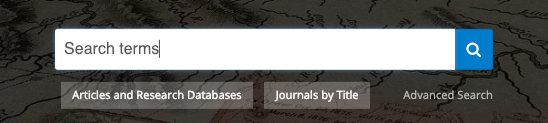 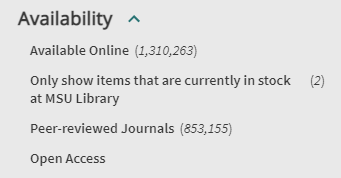 Accessing an Article from CatSearchClick on 'Full Text Available' if the library has access.Then follow the light blue links to get the full article from one of the listed databases. Search Articles by Subject AreaStarting from the library website lib.montana.edu click Find.Click Articles & Research Databases.Click the All Subjects drop down menu to filter by subject. 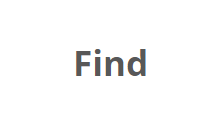 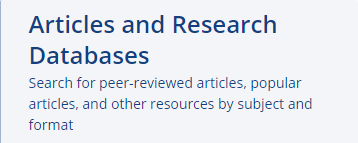 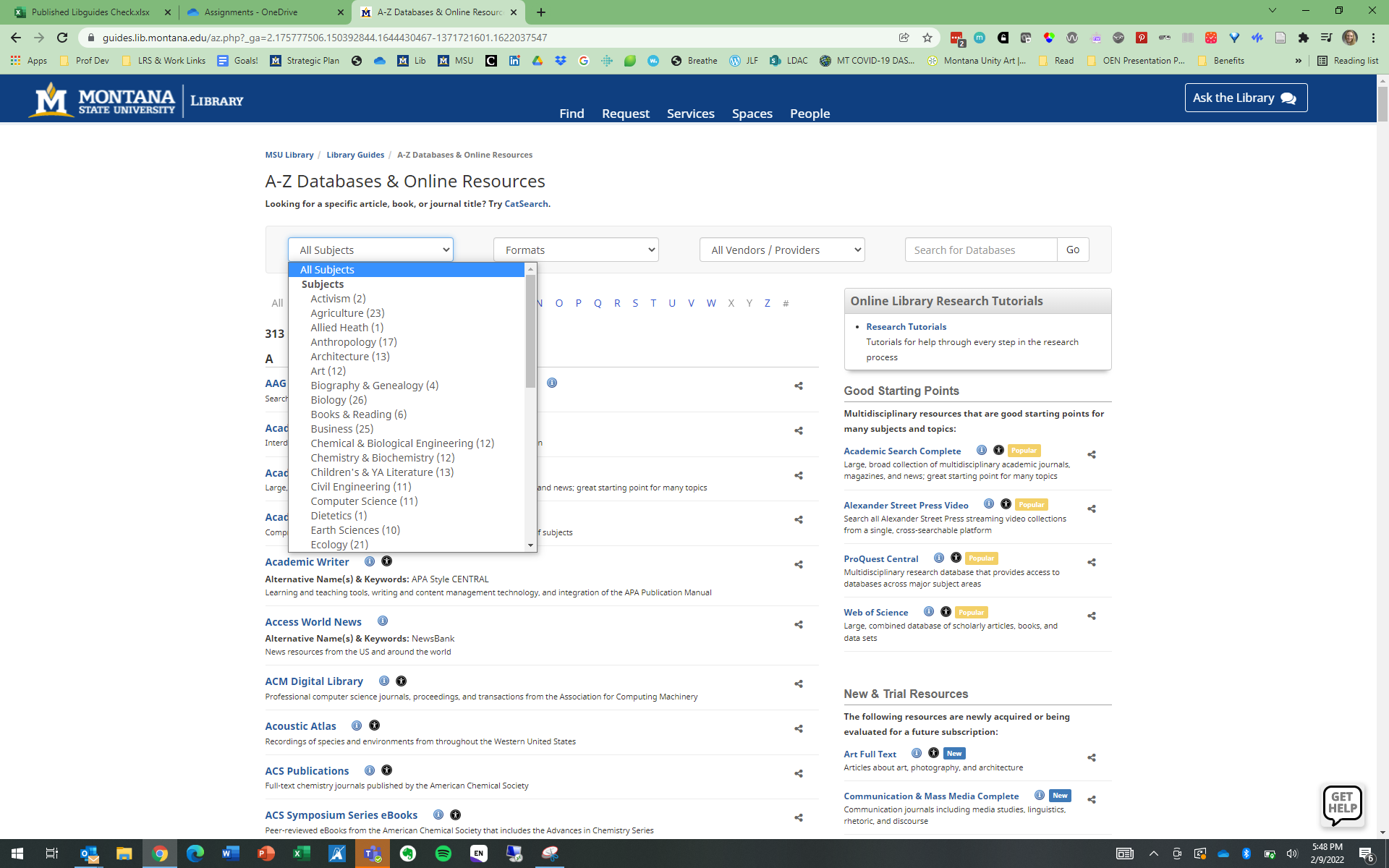 Choose your subject. A list of suggested databases will appear. Select a database to start searching in, then enter keywords – if there are multiple search boxes, enter one keyword per box. Accessing an Article from library DatabasesClick on ‘Check MSU Availability’ Click on 'Full Text Available' if the library has access.Then follow the light blue links to get the full article from one of the listed databases.Off Campus AccessStart your search from the library websiteSign in with your NetID when asked. You will only have to sign in once. Search BooksSearch for Books in CatSearchStarting from the library website lib.montana.edu, enter search terms in the CatSearch box. Limit to Books on the search results page. Explore options to limit to Books, by subject, author, date and others. 

 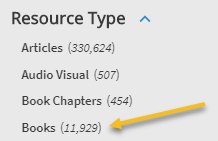 Search by Format: News & MediaStarting from the library website lib.montana.edu click Find.Click Articles & Research Databases.Click By Format. Scroll down to the list of formats. 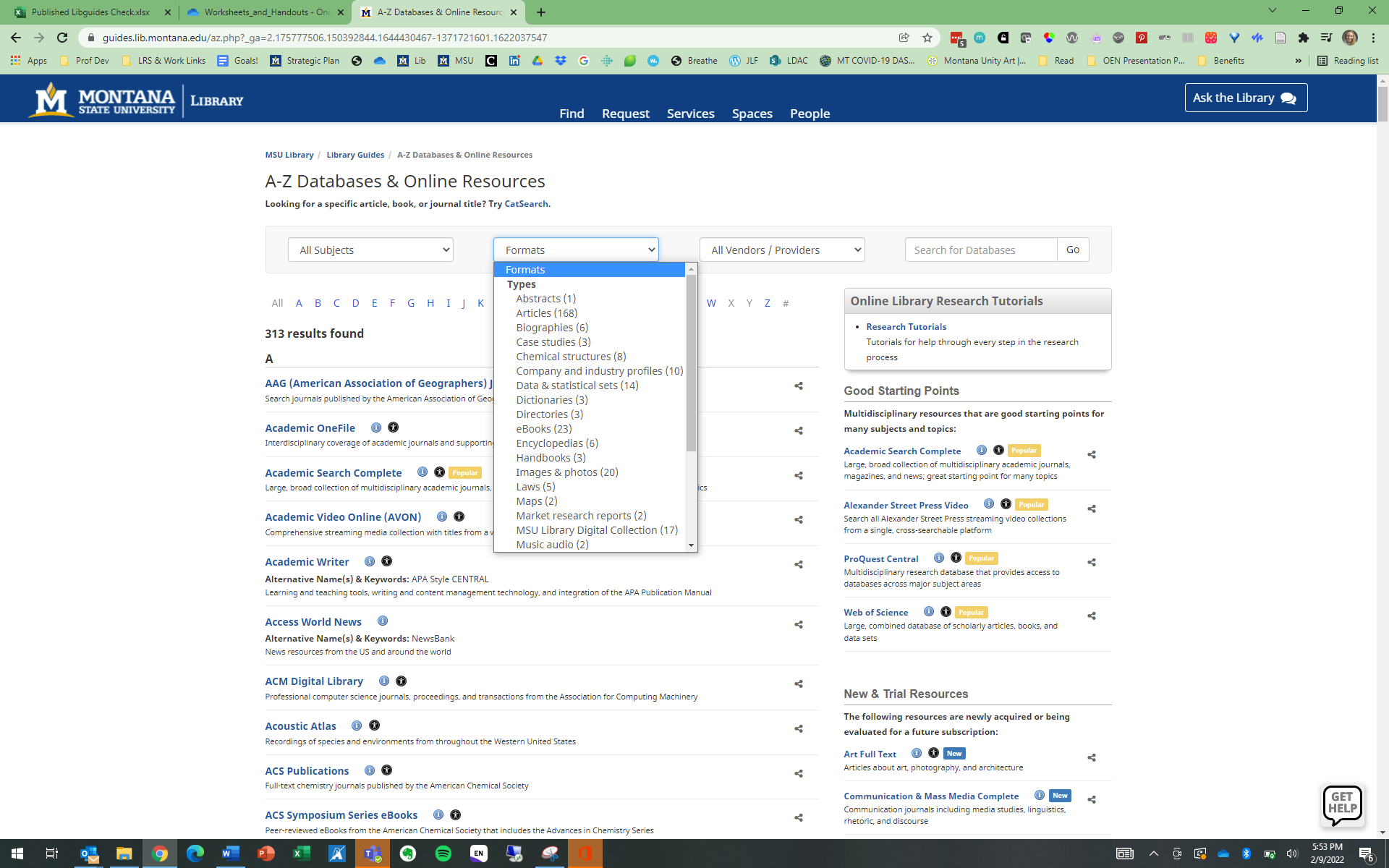 Choose your format. A list of suggested databases will appear. Select a database to start searching in, then enter keywords – if there are multiple search boxes, enter one keyword per box. Search by Format: ImagesSuggested sites to search for images with reusable copyright designation:Google Images: images.google.comSearch by keyword in Google, click Images under search bar, click Tools, click Usage Rights, click Labeled for ReuseCreative CommonsEnter search term, click the box for Flickr, Google, etc. to see images from those places to re-useWikimedia Commons: commons.wikimedia.orgCitation HelpUse CatSearch to get your citations, formatted in all major styles! (Many databases have a similar icon)Search for the article or book by title in CatSearch.Click on the title Use the quotation mark icon to pull up the citation in all major formats (Check the Format!!)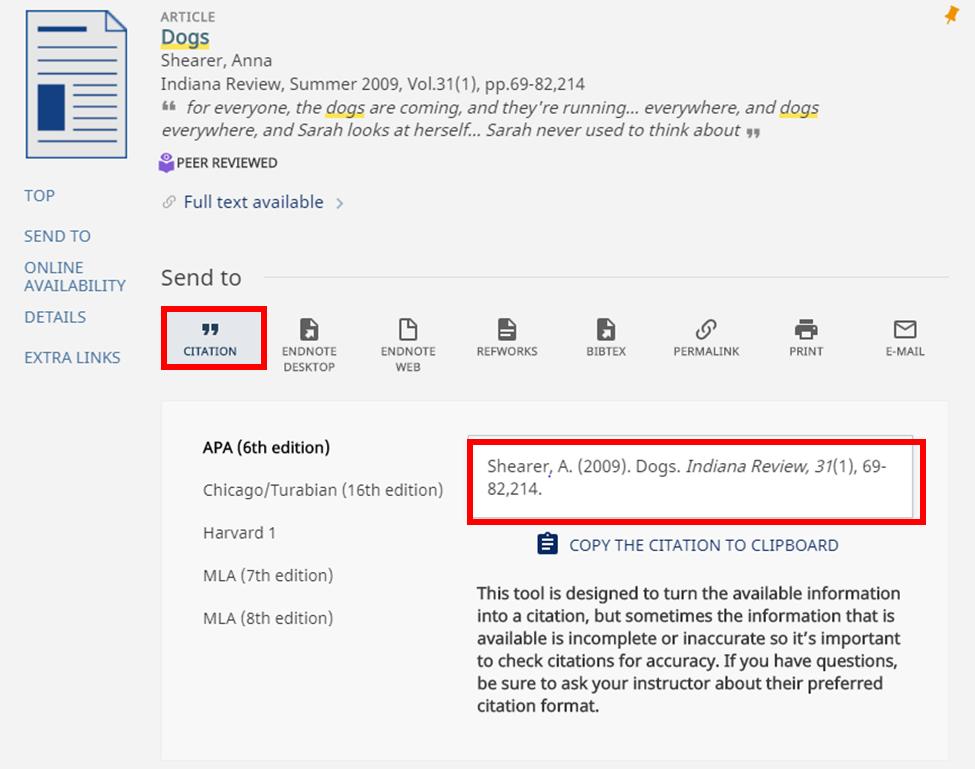 